Пояснительная запискао выполнении контрольного события проекта № 100952815.30.2 Проведение встречи с воинами-интернационалистами, исполнявшими служебный долг за пределами Отечества в МОУ «Горская средняя общеобразовательная школа»      В рамках реализации данного этапа проекта в МОУ «Горская средняя общеобразовательная школа»  15.02.2024 года   была организована и проведена встреча с воином-интернационалистом Переверзевым Алексеем Петровичем, исполнявшим служебный долг  в Чечне.  Алексей Петрович рассказал   о своём жизненном пути и боевых буднях, о героизме защитников Отечества, современных военнослужащих. В ходе беседы  учащиеся услышали рассказы о боевых операциях, солдатской верности, воинской присяге, о чести и мужестве воинов, о традициях защитников Отечества, о специальной военной операции.     Алексей Петрович ответил на вопросы обучающихся, а в конце встречи присутствующие почтили минутой молчания тех, кто не дожил до наших дней.Приложение1.  ФотоСтарший вожатый,член рабочей группы (Р)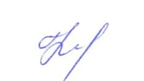 В.И.Кокорева                      «20» февраля 2024 г    Советник по воспитанию,                                                              Л.Г.Борзёнкова                                                                                                                          член рабочей группы,ответственный за блок (Б)                                                                                    «20» февраля 2024 г.                                 Приложение 1Фото проведения   встречи с воинами-интернационалистами, исполнявшими служебный долг за пределами Отечества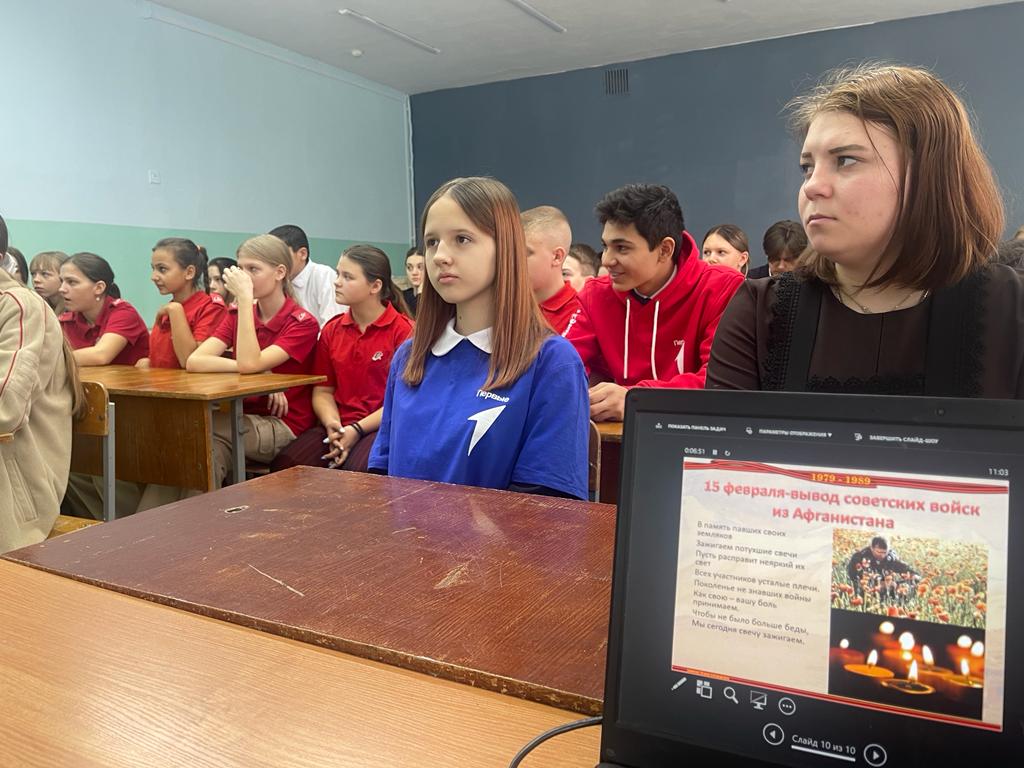 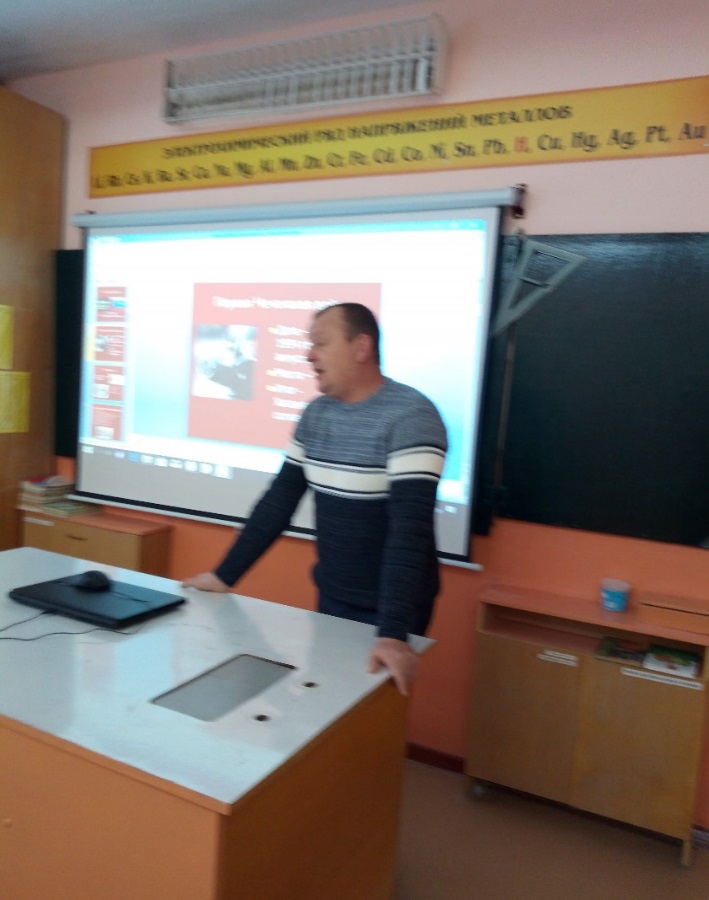 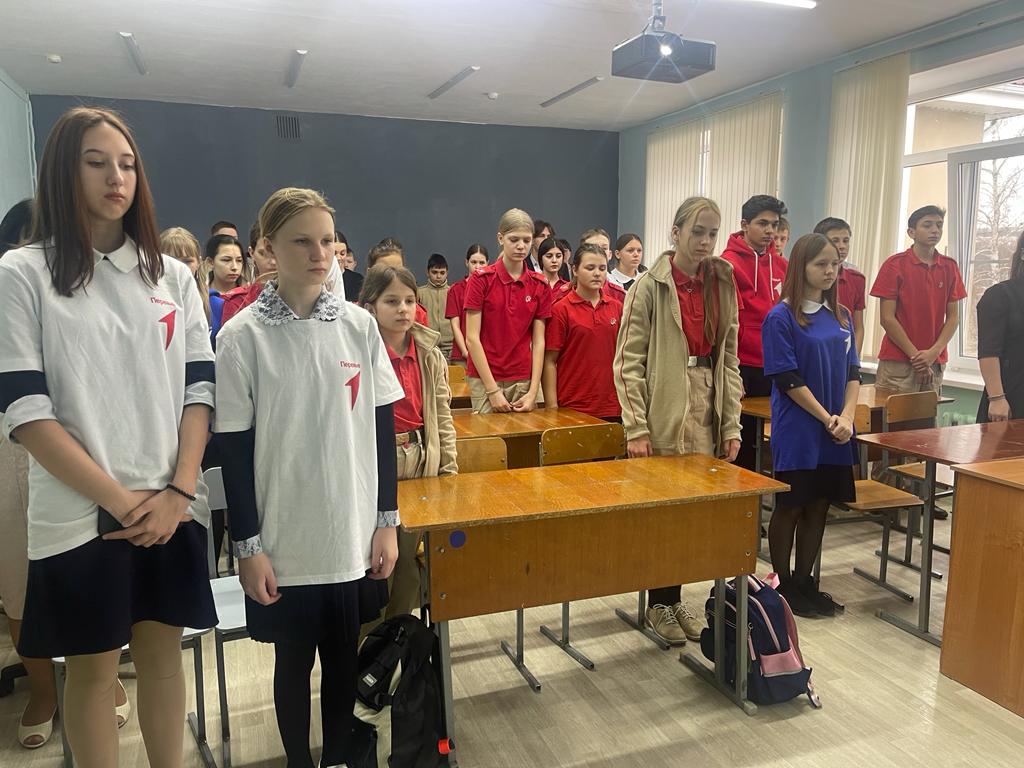 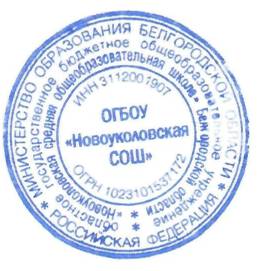 УТВЕРЖДАЮРуководитель проекта№ 10095281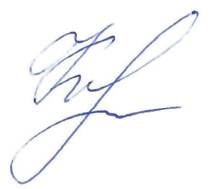 С. А. Конищева          «20» февраля  2024 г